«Допустимые значения переменных»конспект урока по алгебрев 8 классе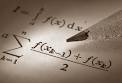 Цели урока:Образовательные:          1. знать определение допустимых значений переменной в выражении;        2. уметь выполнять числовые подстановки в буквенные выражения и находить их значения;        3. уметь находить область определения целых и дробных выражений.Развивающие: Развитие логического мышления,Расширение кругозора учащихся, Развитие приемов умственной деятельности, памяти, внимания, умения сопоставлять, анализировать, делать выводы. Повышение информационной культуры учащихся, интереса к предмету математикаРазвитие познавательной активности, формированию навыков самоконтроля, мотивации к учению, потребности к самообразованию.Воспитательные: Воспитание чувства ответственности, взаимопонимания, взаимоподдержки, уверенности в себе.Ход урока.Организационный моментПовторение изученного материала (учащиеся выполняют задания на листах, затем фронтальное обсуждение полученных ответов).Выражение, составленное из __________________________________________________с помощью действий ___________________________________________________________называется целым выражением.Составить и записать:А) 2 целых выражения__________________________________________________Б) 2 дробных выражения________________________________________________3.  Даны рациональные выражения:1) ;  2) ;  3) ;   4) Обведите в кружок целые выражения.4.Соединить линиями части фраз, соответствующих друг другу Если в выражении НЕТ деления на выражение с переменной, то это5.Тоже соедини:Изучение нового материала.ДРОБНОЕ ВЫРАЖЕНИЕЦЕЛОЕ ВЫРАЖЕНИЕДРОБНОЕ ВЫРАЖЕНИЕЦЕЛОЕ ВЫРАЖЕНИЕ1) Каким действием можно проверить сложение? Приведите примеры.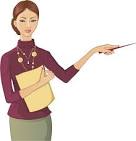 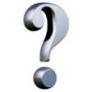 2) А как проверить умножение, деление?3) Сколько будет 8:0? Давайте проверим. Хоть один ответ найдем. Сделаем вывод.Есть в математике дроби, которые мы называем алгебраическими (рациональными):; ;.  Числитель и знаменатель алгебраической дроби – многочлены (в частности, одночлены и числа).Посчитаем:ПримерНайти числовое значение алгебраической дроби  при а=-1.Решение:Если а=-1, то .Ответ: -3Найдите числовое значение алгебраической дроби:	 при b=-2.Решение:  при m=1, n=2Решение:   при с=0,2       Решение:     4) при х=1       Решение:Алгебраическая дробь не имеет смысла при тех значениях букв, при которых знаменатель дроби обращается в нуль.ПримерыПри каких значениях переменной имеет смысл выражение:Решениеx+10 x Имеет смысл при всех х, кроме х=-10.Решение ни при каких x. Имеет смысл при любом значении x.ЗаданияПри каких значениях а имеет смысл дробь:Решение+       РешениеРешениеРешениеВсе значения переменных, при которых выражение имеет смысл, называется допустимыми значениями переменных.Закрепление изученного материалаСоедини линиямиВыраженияНе имеют смысла приа=0а=5                                                           а=-5                                                                 а=5 и а=0                                                           а=5  и а=-5    Найти допустимые значения переменных; ; ; Подведение итогов урока«Микрофон».  Продолжите фразу «Сегодня я узнал (а)»Поставьте себе оценку за урок.